542 Scholars Bus Service September 2023 to July 2024AM SERVICES07:35 	Departs Low Simonside, Falmouth Drive, Taunton Avenue, Lynton Avenue, Auckland Terrace, John Reid Road. 07:41 	Crematorium, Chesterton Road.07:43 	Biddick Hall, Sheridan Road, Galsworthy Road, B1298, Nevison Avenue, King George Road Roundabout. 07:50 	Nevison Avenue, Whiteleas Way.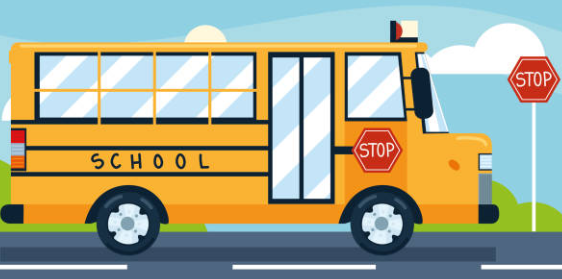 07:55 	Whiteleas Shops, Galsworthy Road, Benton Road. 08:07 	New Road, Hubert Street.STUDENTS TERMINATE AT BUS STOP ON NORTH ROAD08:10 	Arrives Boldon Colliery Asda.PM SERVICES15:30 	Departs Boldon School, New Road, Hubert Street, Henley Way, Abingdon Way, Hedworth Way, A19 Slip Road, A19, Lindisfarne Roundabout. 15:43 	Leam Lane A194, John Reid Road. 15:46 	Crematorium, John Reid Road, Chesterton Road, Sheridan Road.15:53 	Biddick Hall Estate, Galsworthy Road. 15:57 	Nevison Avenue.SERVICE TERMINATES